 ŘEDITELSTVÍ SILNIC A DÁLNIC CR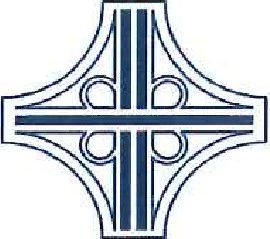 OBJEDNÁVKAČíslo objednávky: 28ZA-002287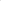 	Objednatel:	Dodavatel:Reditelství silnic a dálnic CRLinde Gas a.s.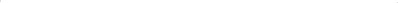 	ssÚD 6 Chrlice	U Technoplynu 1324, 198 OO Praha 9Bankovní spojení: CNB IČO: 00011754 číslo účtu: xxxxxxxxxxxxxxxx DIČ: czoooł 1754 IČO: 65993390	Kontaktní osoba: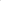 DIČ: CZ65993390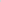 Tato objednávka Objednatele zavazuje po jejím potvrzení Dodavatelem obě smluvní strany ke splnění stanovených zavazků a nahrazuje smlouvu. Dodavatel se zavazuje provést na svůj náklad a nebezpečí pro Objednatele služby specifikované níže. Objednatel se zavazuje zaplatit za služby poskytnuté v souladu s touto objednávkou cenu uvedenou níže.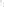 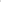 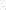 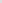 Místo dodání: SSÚD 6 ChrliceKontaktní osoba Objednatele: xxxxxxxxxxxxxxx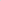 Fakturujte; Reditelství silnic a dálnic ČR, Rebešovická 702/40, 643 00 Brno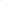 Obchodní a platební podmínky: Objednatel uhradí cenu jednorázovým bankovním převodem na účet Dodavatele uvedený na faktuře, termín splatnosti je stanoven na 30 dnů ode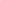 dne doručení faktury Objednateli. Fakturu lze předložit nejdříve po protokolárním převzetí služeb Objednatelem bez vad či nedodělků. Faktura musí obsahovat veškeré náležitosti stanovené platnými právními předpisy, číslo objednávky a místo dodání. Objednatel neposkytuje žádné zálohy na cenu, ani dílčí platby ceny. Potvrzením přijetí (akceptací) této objednávky se Dodavatel zavazuje plnit veškeré povinnosti v této objednávce uvedené. Objednatel výslovně vylučuje akceptaci objednávky Dodavatelem s jakýmikoliv změnami jejího obsahu, k takovému právnímu jednání Dodavatele se nepřihlíží. Dodavatel poskytuje souhlas s uveřejněním objednávky a jejího potvrzení v registru smluv zřízeným zákonem č. 340/2015 Sb., o zvláštních podmínkách účinnosti některých smluv, uveřejňování těchto smluv a o registru smluv, ve znění pozdějších předpisů (dále jako „zákon o registru smluv”), Objednatelem, Objednávka je účinná okamžikem zveřejnění v registru smluv. Objednatel je oprávněn kdykoliv po uzavření objednávky tuto objednávku vypovědět s účinky od doručení písemné výpovědi Dodavateli, a to i bez uvedení důvodu. Výpověď objednávky dle předcházející věty nemá vliv na již řádně poskytnuté plnění včetně práv a povinností z něj vyplývajících.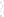 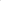 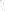 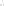 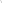 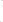 Objednáváme u Vás: pronájem lahví na technické plyny pro roky 2020 — 2022 dle přiložené nabídkyStránka 1 z 2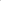 Lhůta pro dodání či termín dodání: 31. 12.2022Celková hodnota objednávky v Kč bez DPH / s DPH: 78 200,-Kč / 94 622,-KčV případě akceptace objednávky Objednatele Dodavatel objednávku písemně potvrdí. V případě nepotvrzení akceptace objednávky Objednatele Dodavatelem ve lhůtě 3 pracovních dnů ode dne odeslání objednávky Objednatelem platí, že Dodavatel objednávku neakceptoval a objednávka je bez dalšího zneplatněna.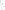 Příloha č. 1 - NabídkaV Brně dne 16.12.2019Za Objednatele: xxxxxxxxxxxxxx Za Dodavatele vedoucí S ÚD6Podpis oprávněné osobStránka 2 z 2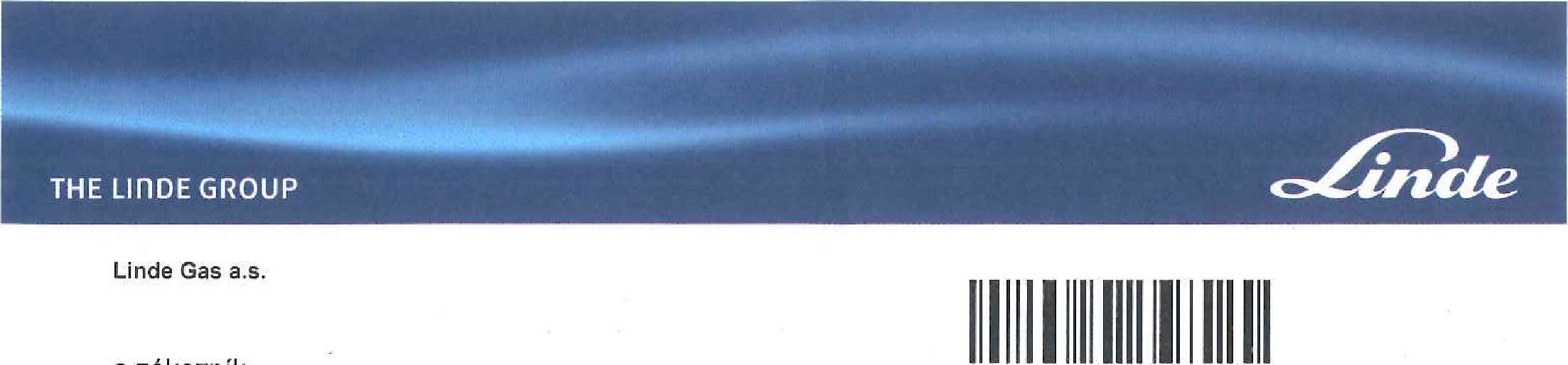 a zákazník	0362493095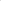 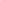 uzavírají tuto smlouvu o dlouhodobém pronájmu lahví a dalších distribučních prostředků na technické plyny:1 Zákazník získává jednorázovým zaplacením níže uvedeného dlouhodobého nájmu + DPH za každou lahev nebo distribuční prostředek na technické plyny Linde Gas a.s. (dále jen Linde) právo používat je v počtu a po dobu uvedenou níže.číslo	Název produktu/	Počet	Počátek	Konec	Nájemné/kus produktu	SKP/Taric No.	pronajatých smlouvy	smlouvy kusů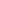 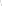 7460000	NÁJEM LAHVE TG - 3 ROKY	7	01.01.2020 31.12.2022	7.820,00 CZK 7460200	NAJEM LAHVE ACE -3 ROKY	3	01.01.2020 31 ,122022	7.820,00 CZK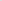 Nájemné je zákazníkem hrazeno v hotovosti, resp. v den splatnosti uvedeném na účetním dokladu předem na celou dobu pronájmu.Lahve a distribuční prostředky na technické plyny poskytnuté k používání mohou být použity jen k odběru plynů od Linde, popřípadě od dodavatele pověřeného společností Linde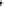 Náklady na obsluhu, údržbu, předepsané tlakové zkoušky spojené s běžným opotřebením nese Linde.Za zcizení, ztrátu, poškozeni nebo zničení přenechaných lahví a distribučních prostředků na technické plyny odpovídá zákazník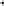 5 Po skončení smlouvy (nebude-li uzavřena smlouva nová) bude účtováno nájemné a dodatkové nájemné podle právě platných sazeb, dokud lahve nebo distribuční prostředky na technické plyny nebudou vráceny příslušnému dodacímu místu Linde. Období pro výpočet a vznik nároku a účtování dodatkového nájemného, tji užívání lahví bez tzv, obrátky, počíná běžet 3 měsíce před skončením smlouvy,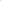 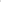 V případě ukončení výše uvedené smlouvy mezi Linde a zákazníkem během doby, za kterou je uhrazeno dlouhodobé nájemné, Linde není povinna uhradit zákazníkovi jakoukoliv částku ze zaplaceného dlouhodobého pronájmu.Součástí této smlouvy jsou na druhé straně uvedené ”Všeobecné obchodní podmínky pro dodávky kapalných plynů, plynů v lahvích paletách, pevných svazcích, kontejnerech a trajlerech a ostatních produktů a služeb'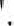 Datum 05, 12,2019Linde Gas a.s.00011754	aankovní spojení pro platby CZKBankovní spojeni pro platby v EUR:	Zákaznické centrum	www linde-gas,cz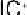 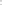 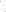 U Technoplynu 1324	DIČ. 	1754 UniCredit Bank Czech Republic	Deutsche Bank AG München	Telefon: 800 121 121	infocz@linde.com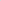 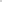 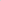 	OO Prahaand Slovakie,a.s	čiúčtu. 220 230367 800	Fax 272 100 752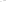 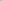 	C. účtu. 2113539415/2700	BLZ: 700 700 10IBANi CZ3i 2700 0000 0021 13529415 IBAN: DES2 7007 0010 0230 6373 OO	BIC: BACX CZ PP	BIC/SWFT:DEUTDEMMXXX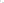 Spol. je zapsaná U Mástského soudu v Praze Obchodním rejstříku oddíl B vložka 415 , Spol. je certifikovaná dle ISO 9001, ISO 14001 a je držitelem osvědčení Responsible Care.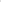 Ředitelství silnic a dálnic ČRSmlouvu o dlouhodobém pronájmu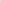 Závod Brno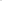 Číslo smlouvy	Datum vystavení	Číslo zákazníkaSTř. UDRZ.DALNICE 6643 00 Brno-Rebešovická 702362493095	05,122019	570306330DIČ zákaznikaIČ zákaznikaCZ65993390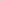 65993390